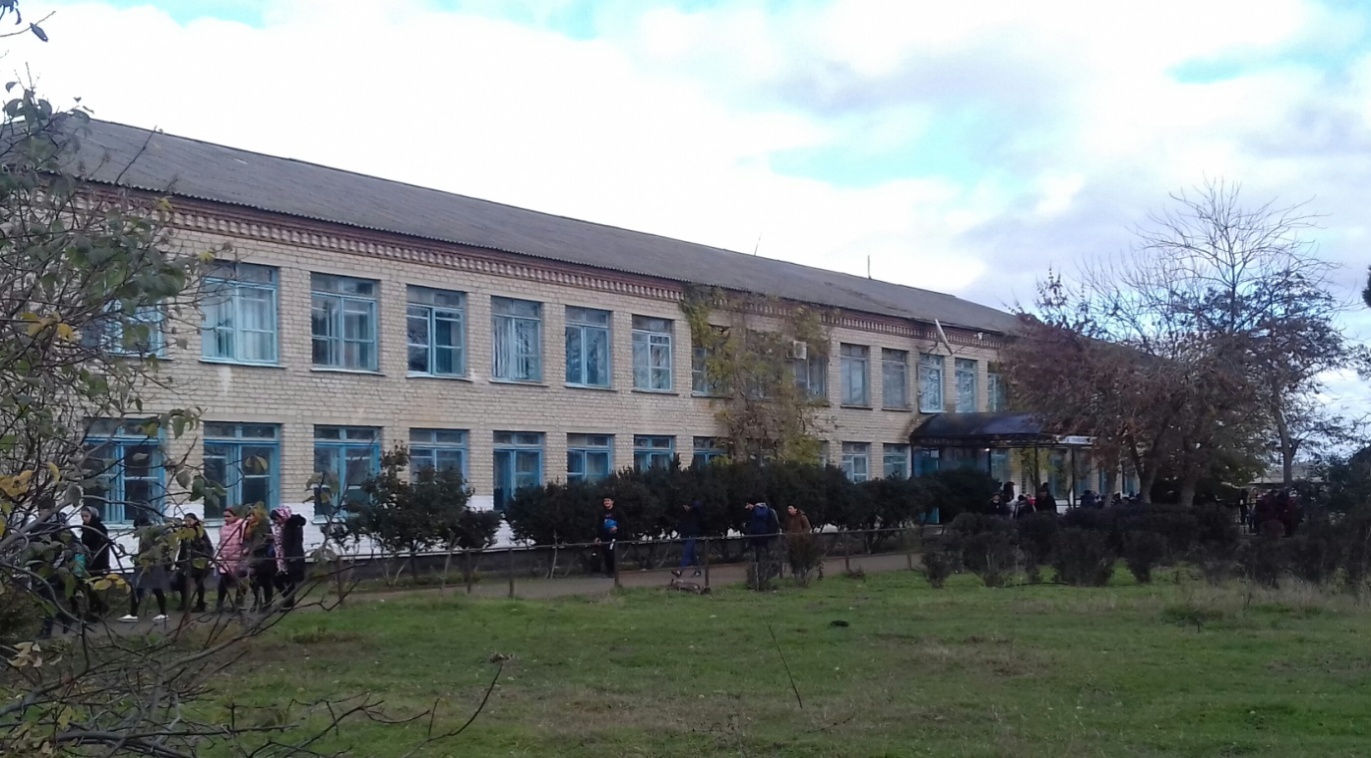 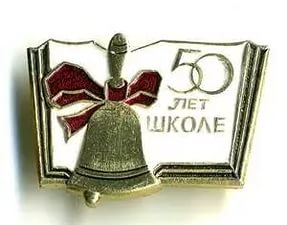 2016г.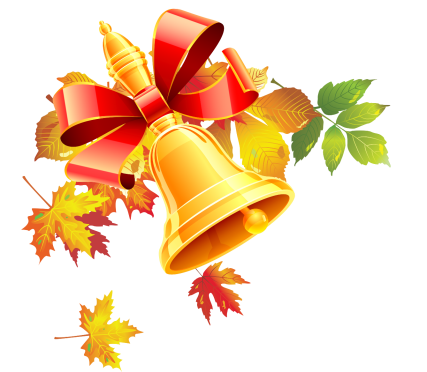 (Поют все)- на экране слова песниИзгиб гитары желтой  ты обнимаешь нежно, Струна осколком эха  пронзит тугую высь. Качнется купол неба большой и звездно-снежный, Как здорово, что все мы здесь сегодня собрались.  Качнется купол неба большой и звездно-снежный, Как здорово, что все мы здесь сегодня собрались. Как отблеск от заката костер меж сосен пляшет, Ты что грустишь бродяга, а ну-ка, улыбнись. И кто-то очень близкий тебе тихонько скажет, Как здорово, что все мы здесь сегодня собрались. И кто-то очень близкий тебе тихонько скажет, Как здорово, что все мы здесь сегодня собрались.И все же с болью в горле мы тех сегодня вспомним, Чьи имена как раны на сердце запеклись. Мечтами их и песнями мы каждый вдох наполним, Как здорово, что все мы здесь сегодня собрались. Мечтами их и песнями мы каждый вдох наполним, Как здорово, что все мы здесь сегодня собралисьШкола играет огромную роль не только в становлении человека, но и в развитии всего человечества, которое насчитывает не одно тысячелетие. Давайте попробуем представить, как бы выглядела школа в каменном веке.Сценка «Каменный век».1-й: Жизняка ужазняка. (В конце ледникового периода жизнь стала просто невыносимой.)2-й: Страшняка холодняка. (Температура постоянно падает.)3-й: Вампиряка кусака. (От комаров нет никакого спасения.)4-й: Мамака и папака ругака. (Родители не понимают наших проблем.)5-й: А учителяка – у-у… зверюка! (Зато учителя такие добрые и внимательные.)6-й: Не плохо бы едака. (Я так проголодался.) Хотя бы мамонтака. (Слона бы сейчас съел.)7-й: Потерпика. (Не спеши.) Скоряка закусяка. (Через урок пойдем на охоту.)Слышен рев слона. Вбегает первобытный учитель.Учитель: Звонака не слыхака? (Здравствуйте, дети. Я очень рад вас видеть.)Чевока изучака? (Напомните, пожалуйста, что мы проходили на прошлом уроке.)2-й: Макака превращака (Вы нам рассказывали, как труд сделал из обезьяны человека.)Учитель: Верняка. (Правильно.) Домашняка задавака. (Я вам задавал изготовить предметы, полезные для человечества.) Проверяка выполняка. (Сейчас посмотрим, что у вас получилось.) Выходяка! (К доске.)2-й: Механяка велосипедяка (Это механическое средство передвижения называется велосипед). Догоняка мамонтака (На нем удобно охотиться на диких животных.) Земляка открывака (Осваивать новые территории.) Катака просто така. (А также совершать прогулки на свежем воздухе.)Учитель: (заинтересованно) Разрешика испытака! (Можно попробовать?)Пытается проехать на велосипеде, но неожиданно падает.Учитель: Больняка ударяка! (Как больно!) Костяка сломака! (Я, наверно, переломал все кости!) Мамака и папака вызывака! (Пусть родители завтра зайдут ко мне в пещеру!)2-й: Папака на войняка (Папа в командировке.) Мамака пещеряка отдыхака (А мама поддерживает огонь.)Учитель: Единяка! (Неудовлетворительно!) Ребяка! Велосипедяка бяка! ( Дети! Никогда не изобретайте велосипед!)2-й: Единяка? Ребяка, помогака! Урока отменяка! Учителяка едака!ЧТЕЦ 1:Что творится в нашей школе?!
Я никак не разберу!
Говорят, что нынче в гости
Дяди – тети к нам придутЧТЕЦ 2:Почему так много светаИ улыбок, и людей?Тут, конечно, нет секрета:В нашей школе ЮБИЛЕЙ!ЧТЕЦ 3:50 - это вовсе не старость, 
И не верится скептикам пусть, 
50 - это добрая радость, 
50 - это светлая грусть. ЧТЕЦ 4:50 - это жизнь на вершине, 
Это мудрость и опытный взгляд, 
Серебро на висках, нить морщинок, 
Это значит уже 50! 
ЧТЕЦ 5:Не годами наш возраст измерен, 
А биением сердца в груди, 
И коль юно оно - будь уверен, 
В 50 – все еще впереди. ЧТЕЦ 6:50 - уже выросли дети, 
Гордость школы и радость семьи. 
Ваше славное 50-летие 
Отмечают с любовью они. ЧТЕЦ 7:Приветствуем вас на нашей земле!В уютном, хорошем и дружном селе!Овеяны славой поля здесь, пригорки.Нет в мире прекраснее нашей сторонки.ЧТЕЦ 8:Люблю тебя в любое время года 
Мое родное милое село 
И в теплый день ,в любую непогоду 
С тобой всегда мне на душе светло. ЧТЕЦ 3: Полвека… Прекрасная дата 
Мы вас поздравляем, друзья! 
Вы вместе работали в школе когда-то 
Об этом забыть нам нельзя. 

ЧТЕЦ 4: Вы вместе стояли у самых истоков 
Учили питомцев летать 
Сил не жалели, ночей недоспали 
Чтоб доброе имя школе создать. 

ЧТЕЦ 5:Ветераны! Живите подолее 
Тверже поступь держите свою 
Пусть все видят: живая история 
В этот день шагает в строю. 

ЧТЕЦ 6: Вы примите слова благодарности 
За нелегкий и честный труд 
Приходите вы в школу с радостью. 
Где Вас помнят и любят, и ждутЧТЕЦЫ:              Мнений двух, конечно, нет:              Пониманья, вдохновенья,              Достижений и побед.               Чтобы мимо проходила               Невезенья полоса.               Чтоб ведущие уроки               Не срывали голоса.               Чтоб ребята утром ранним               Собирались на крыльце               И со сделанным заданьем,               И с улыбкой на лице.               Чтобы были все друзьями,               Чтоб во время перемен               Не решали кулаками               Существо своих проблем.              И еще – здоровья детям,              Свежих сил учителям,              Школе нашей – долголетья,              Счастья и успехов нам!              Школа! Здравствуй, дорогая!             Школа! Здравствуй, молодей!              И еще тебе желаем…           Вместе:. Встретить новый юбилей!Музыка «Как здорово, что все мы здесь сегодня собрались». Выходят ведущие. 

Вед. 1. Дорогие друзья! Сегодня эти слова для каждого из нас окрашены особой теплотой и искренностью. Ведь сегодня в зале находятся настоящие товарищи, подружиться которым помогли незабываемые школьные годы. 

Вед. 2. Сердечно поздравляем всех присутствующих с юбилеем родной школы и искренне благодарим всех тех, кто пришёл на наш праздник! 

Вед. 1. Добрый вечер, уважаемые педагоги школы! 

Вед. 2. Здравствуйте, уважаемые педагоги-ветераны! 

Вед. 1. Мы приветствуем почтенных и высоких гостей! 

Вед. 2. Добрый вечер, дорогие родители! 

Вед. 1. Здравствуйте, выпускники школы и ученики! 

Вед. 2. Начинаем торжественное мероприятие, посвященное  золотому юбилею Дружбинской  школы! 

                                                                Фанфары.ЧТЕЦ 1:Что творится в нашей школе?!
Я никак не разберу!
Говорят, что нынче в гости
Дяди – тети к нам придут. 
ЧТЕЦ 2:Почему так много светаИ улыбок, и людей?Тут, конечно, нет секрета:В нашей школе ЮБИЛЕЙ!Вед. 1. Нам пятьдесят, но разве это много? 
Для школы, что стоит как монолит 
Большая ею пройдена дорога, 
И много еще в жизни предстоит. Вед. 2.50 лет для человека - это целая жизнь. Вед. 1. 50 лет для вселенной - это незаметный миг. Вед. 2.50 лет школы - это только начало творческого пути, но это и определенные итоги, свершения, результат. В течение этого долгого времени радом с нами были наши друзьяЧТЕЦ 3:50 - это вовсе не старость, 
И не верится скептикам пусть, 
50 - это добрая радость, 
50 - это светлая грусть. 
ЧТЕЦ 4:50 - это жизнь на вершине, 
Это мудрость и опытный взгляд, 
Серебро на висках, нить морщинок, 
Это значит уже 50! 

ЧТЕЦ 5:Не годами наш возраст измерен, 
А биением сердца в груди, 
И коль юно оно - будь уверен, 
В 50 – все еще впереди. 

ЧТЕЦ 6:50 - уже выросли дети, 
Гордость школы и радость семьи. 
Ваше славное 50-летие 
Отмечают с любовью они. Муз. номер        Исп. ХОР   «Приезжайте в Дагестан»Вед. 2.
Дружбинская школа.    Какая она?

                                                 (На экране: фотографии)
Вед. 1. 
В ней постоянный педагогический
коллектив, значит терпеливая.
Вед. 2.
Здесь много улыбающихся лиц,
значит - счастливая.Вед. 1. 
Здесь всегда рады своим выпускникам,
значит - гостеприимная.Вед. 2.
Здесь готовы помочь каждому  ученику,
значит - добрая.Вед. 1. 
Сюда бывшие ученики приводят своих детей и внуков,
значит - любимая.Вед. 2.
Вот такая она, наша школа!Хочется, чтобы наша школа жила и процветала ещё много-много лет!         Музыкальный номер      Танец «_____________________________________»Вед. 1.Дружба – переселенческое село. Здесь живут представители Агульского, Дахадаевского, Кайтагского, Курахского, Хивского и Табасаранского районов. История развития школы тесно связана с историей села. 
После землетрясения 1966 года некоторые жители вышеперечисленных районов переселились в Каякентский район и образовали село, которое получило название Дружба. 
Вед. 2.Люди стремились к знаниям. Занятия начались в старом здании фермы в 1966 году. В подарок нашему селу  Кабардино -Балкария воздвигла прекрасное двухэтажное типовое здание школы. И мемориальная доска на здании школы говорит больше, чем любые другие слова . Там начертано:  «От Кабардино-Балкарского народа народу Дагестана.»  Вед. 1. За короткое время  была построена типовая школа на 320 мест. Эта восьмилетняя школа стала функционировать с 1  января 1967 года. С 1 января 1968 года школа получает статус средней общеобразовательной школы. Вед. 2.Первым директором школы был Гирейханов Гамзат Гирейханович. За ним в разные годы учительский коллектив возглавляли Сулейманов Джамалутдин Сулейманович, Вед. 1. Селимханов Халик Асланович, Вед. 2.Мевланов Гусейн Гаджимурадович, Вед. 1. Раджабов Омар Абдурашидович, Вед. 2.Халилова Майсарат Насрутдиновна, Вед. 1. Гаджимагомедов Курбан Раджабович, Вед. 2.Бахмудов Исакади Омарович, Вед. 1. Гаджимагомедов Магомедисин Абдурахманович, Вед. 2.Алиханов Максим Багируллахович.С 2011 года школу возглавляет молодой, перспективный директор .  Вед. 1. Мы приглашаем на сцену человека, который вот уже 5 лет  возглавляет нашу школу. Это Гасаналиев Ибрагим Гасанович
                                                         Речь директора
Вед. 2.      Спасибо, Ибрагим Гасанович, за такие добрые и теплые слова.
Музыкальный номер ___________________________________________________Вед. 1. У истоков становления Дружбинской СОШ стояли преподаватели из России.    До сих пор дружбинцы добрым словом вспоминают, как русские учителя стремились приобщить их к знаниям, относились к ним с материнской любовью и уважением. Односельчане не забывали о них потому, что ребятам они отдавали частицу своих сердец, всю энергию молодости, свои знания и здоровья. Это – Зарипова Нина Григорьевна, Высоцкая Элла Николаевна, Маратова Валентина Ивановна. Вед. 2.С уверенностью можно сказать, что фундамент образования в Дружбе заложили специалисты высочайшего класса. Это были русские педагоги из Москвы, Орска, Воронежа. И «здание» образования, построенное на этом надежном фундаменте, способствовало созданию благоприятной предпосылки дальнейшего развития Дружбинской СОШ.
Вед. 1. Наряду с русскими учителями у истоков школы стояли Ярметов Атаман Ярметович, участник Великой Отечественной войны, Бейбутов Рамазан Шахмарданович, Гусейнов Хайбулла Ибадуллаевич.
Вед. 2. С 1968 по 1976 год Дружбинская школа радушно открыла свои двери не только детям своего села, но и детям из близлежащих сел – Джимикент,Уллутеркеме, Татляр, Падар. В 1988 году, по ходатайству дирекции, школа дополнительно получает новый, двухэтажный корпус с 24 классными кабинетами. 
    Начало функционирования нового корпуса школы позволило большинство классов перевести на занятия в первую смену, что помогает при организации воспитательных мероприятий во второй половине дня. Вед. 1. С 1966 по 2006 год школу окончили на медали семь учеников: Раджабов Закир, Ибрагимов Заур, Амирханова Разияханум, Джапарова Альбина, Мурсалов Физули, Амирханова Рашияханум, Нурутдинов Ибрагим. Вед. 2.Школа хороша, если в ней хорошо каждому ребенку и взрослому. Толерантность и добрые человеческие отношения между учениками, учителями и родителями делают учебу в школе интересной и привлекательной, профессионально подготовленной. Вед. 1. Спаянный коллектив учителей с удовлетворением и с большой любовью к детям выполняет задачи воспитания и обучения детей. В школе созданы необходимые условия для плодотворного сотрудничества педагогов и учащихся. Вед. 2. В 2008 году «Дружбинская средняя общеобразовательная школа»
стала победителем конкурса общеобразовательных учреждений, внедряющих инновационные образовательные программыВед. 2. В школе имеется оборудованный кабинет информатики на 15 рабочих мест, хорошо оснащенные предметные кабинеты, спортзал. Вед. 1. На протяжении ряда лет школа занимает лидирующее положение на районных предметных олимпиадах. Все это происходит под руководством опытных и высококвалифицированных учителей. Вед. 2. В школе работают 82 педагога, из них 6 – учителя высшей категории, 45 – учителя первой категории, 15 – учителя второй категории. Среди них есть Почетные работники общего образования РФВед. 1. Казиев Казим Зейнутдинович, Вед. 2. Тагирова Роза Шахларовна, Вед. 1. Рамазанов Рамазан Магомедкеримович, Вед. 2. Агарагимов Гаджибек Агарагимович,Вед. 1. Мусаев Аликбер МусаевичВед. 2. Одной из многих традиций в школе является преемственность поколений. Многие выпускники поступают в педагогические вузы и с большим желанием возвращаются в родную школу. Вед. 1. Приятной традицией для выпускников школы стало то, что ежегодно два – три ученика поступают в различные военные учебные заведения РФ, что говорит о патриотизме наших выпускников.
         Вед. 2. Как быстро летит время. На наш праздник собрались выпускники разных лет.  Невозможно перечислить всех, рассказать о тех уголках, куда забросила их судьба.  Многие наши выпускники живут и трудятся в родном поселке, помня пословицу «Где родился, там и пригодился». Другие -  работают и занимают ответственные посты  во многих организациях и предприятиях нашего села  и за ее пределами:Вед. 1. Раджабов Раджаб Абдурашидович – генеральный директор строительной фирмы АРСИ – 2 г. Каспийска,Вед. 2. Ахмедов Ахмед Тагирович  - генеральный директор  грузового терминала «ОО Руслан» в г.Санкт-Петербург, Вед. 1. Гаджиев Яхья Арифович – генеральный директор агрофирмы «Татляр», Вед. 2. Сулейманов Арсен Джамалутдинович - директор фармацевтической фирмы « Ибн. СИН», Вед. 1. Сулейманов Нурудин Джамалутдинович – врач-хирург 1-й центральной городской больницы г.Махачкалы,Вед. 2. Шахбанов Сулейман Маллаалиевич – полковник вооруженных сил РФ в отставке, Вед. 1. Ибрагимов Зайнудин  Ибрагимович – майор милиции МВД России в отставке, Вед. 2. Магомедов Зайнудин Латифович – майор милиции МВД России, Вед. 1. Магомедов Нариман  Латифович – майор милиции МВД России,Вед. 2. Алиханов Максим Багируллахович – начальник Управления образования    г. Дагестанские Огни,Вед. 1. Якубов Якуб Абакарович - Начальник  юридической службы Управления Федеральной службы  исполнения наказаний по РД, Вед. 2. Гаджимагомедов Салих Курбанович - глава администрации села Дружба   и многие другие, которые являются примером подражания и окрыляют наше молодое поколение.
Вед. 2. Для Вас, уважаемые наши Выпускники, следующий музыкальный номерМузыкальный номер  «Любимая школа»  исп.Аганова АйханумВед. 1. Прекрасных ребят воспитал и обучил коллектив Дружбинской средней общеобразовательной школы, который смело можно назвать «кузницей кадров». Вед. 2. Наши выпускники нашли себя в разных сферах деятельности. Среди них известные художники, певцы, музыканты, а также  спортсмены.Вед. 2.   Мы всегда рады встрече с вами. Приятно, что радость встречи разделят с нами и приглашенные гости.   У нас в гостях выпускник  _________ года  _____________________________________________________      Вам слово…………Вед. 1История школы неразрывно связана с историей села
Год за годом строилось и расширялось поселение, со всех сторон  шел сюда народ рабочий. И появилось уже не маленькое поселение, а большое и красивое село, в котором проживает славный и трудолюбивый народ. В этом году наше село также отпразднует свой юбилей.ЧТЕЦ 7:Приветствуем вас на нашей земле!В уютном, хорошем и дружном селе!Овеяны славой поля здесь, пригорки.Нет в мире прекраснее нашей сторонки.ЧТЕЦ 8:Люблю тебя в любое время года 
Мое родное милое село 
И в теплый день ,в любую непогоду 
С тобой всегда мне на душе светло. 
Вед. 1Для приветствия и поздравления мы приглашаем на сцену выпускника нашей школы,  главу администрации села Дружба  Гаджимагомедова Салиха Курбановича                                  Слово Гаджимагомедова Салиха КурбановичаВед. 2. Пока есть школа на селе — значит жить селу.  Школа в селе одна, 
Словно в ночи луна, 
Школа – луч золотой, 
Школа наш дом родной. 
Школа - это звезда, 
Чтобы светить нам всегда ! 
Вед. 1. Листая страницы истории школы, рассматривая старые фотографии, мы видим молодые лица учителей. Каким вдохновением сияют их глаза! Годы летят. И в суматохе дел, и в дни праздников мы часто вспоминаем Вас, дорогие наши ветераны педагогического труда. Вед. 2. Мы гордимся тем, что вы работали в нашей  школе! 

ЧТЕЦ 3: Полвека… Прекрасная дата 
Мы вас поздравляем, друзья! 
Вы вместе работали в школе когда-то 
Об этом забыть нам нельзя. 

ЧТЕЦ 4: Вы вместе стояли у самых истоков 
Учили питомцев летать 
Сил не жалели, ночей недоспали 
Чтоб доброе имя школе создать. 

ЧТЕЦ 5:Ветераны! Живите подолее 
Тверже поступь держите свою 
Пусть все видят: живая история 
В этот день шагает в строю. 

ЧТЕЦ 6: Вы примите слова благодарности 
За нелегкий и честный труд 
Приходите вы в школу с радостью. 
Где Вас помнят и любят, и ждут. Вед. 2. А сейчас, дорогие ветераны педагогического труда, приглашаем Вас на сцену, и Вам слово.                   Слово ветерану пед.труда: _____________________________________________________(Дети вручают им букеты) 
Вед. 1.   Но нельзя сегодня не вспомнить о тех учителях, которых нет уже  с нами. Мелькают годы и шуршат страницы,Но забывать мы не имеем правоЗнакомые и молодые лица,Что школе принесли почет и славу!Вед. 2. Не вечна жизнь. Недолог срок людской. 
Уходят ветераны на покой. 
Мы благодарны им за честный труд. 
Их знания и опыт не умрут. 
Старению и годам вопреки 
За старшими идут ученикиДавайте почтим их память минутой молчания…..           (Слайды)Минута молчания            ( музыка )Вед. 2.  А жизнь продолжается и наш праздник тожеВед. 1.  Примите наш земной поклон, дорогие учителя! Вед. 2.  А сейчас в честь юбилея школы подарок всем, для кого школа стала родной и для кого Юбилей школы – такой же праздник как собственный День рождения.Музыкальный номер ___________________________________________________Вед. 1.   Ну а мы продолжаем. И наша следующая часть – Поэтическая страничкаВыходят учащиеся 1-х классов и читают стихи. 
1.У нас сегодня праздник, 
Сегодня юбилей. 
И в школе очень  много 
Учителей, гостей. 

2.И мы, конечно, тоже 
Поздравить вас хотим 
За то, что школу не забыли, 
От всех благодарим! 

3.Еще мы только начали 
Свой долгий школьный путь, 
Но с вами нам не страшно 
Нисколечко, ничуть! 

4.А какие у нас педагоги! 
Можно ли их не любить? 
Печали свои и тревоги 
Привыкли мы с ними делить! 

5.Дорогие наши учителя! 
Сегодня в юбилейный день 
Молчать о вас нельзя, 
Вы – наставники наши, 
Старшие наши друзья! 

6.Где б ты ни находился, 
Стоял в строю, 
Врезался в облака, 
К твоим раздумьям, 
К страсти, к мысли, к делу – 
Притронулась учителя рука. 

7.Ты растираешь на палитре краски, 
Ты хлеб печешь – работа нелегка – 
Во всем осталась школьная закваска, 
Притронулась учителя рука 

8.Мы говорим «спасибо» вам 
За ваш нелегкий труд, 
За то, что вы на свете есть, 
Что трудитесь вы тут. 

9.Желаем творческих удач, 
Здоровья крепкого желаем. 
От имени бывших, настоящих 
И будущих учеников 
Все вместе:  Всех с Юбилеем поздравляем! Вед. 2.   Спасибо большое! Какие талантливые дети учатся в нашей школе. Вед. 1.   Но это еще не все поэтические строки, которые прозвучат в сегодняшней  программе.Вед. 2.   Да… Ученики нашей школы посвящают строки собственного сочинения своему любимому району, школе.  Давайте послушаем их… Аваева Сафар, ученица  ____ класса                                Аваева Сафар   (сама  называет свое стих-е)История школы  неотделима от истории  района. 

Вед. 1.  И сегодня нас, как именинников, пришли поздравить представители районных организаций. Мы приглашаем на сцену:1._________________________________________________________________2._________________________________________________________________3._________________________________________________________________4._________________________________________________________________5._________________________________________________________________

( Выходят приглашенные гости: представители местной власти, представители образовательных учреждений района, руководители- выпускники, ветераны, звучат речи, вручаются подарки.) 
                                                Все ученики выходят на сцену.

Вед. 2.   Что желают в день рожденья?ЧТЕЦЫ:              Мнений двух, конечно, нет:              Пониманья, вдохновенья,              Достижений и побед.               Чтобы мимо проходила               Невезенья полоса.               Чтоб ведущие уроки               Не срывали голоса.               Чтоб ребята утром ранним               Собирались на крыльце               И со сделанным заданьем,               И с улыбкой на лице.               Чтобы были все друзьями,               Чтоб во время перемен               Не решали кулаками               Существо своих проблем.              И еще – здоровья детям,              Свежих сил учителям,              Школе нашей – долголетья,              Счастья и успехов нам!              Школа! Здравствуй, дорогая!              Школа! Здравствуй, молодей!              И еще тебе желаем… Вместе:. Встретить новый юбилей!

Вед. 1.                               Детство умчалось, Вед. 2.  А школа осталась такой же юной и задорной. И пока есть наша школа, мы с вами всегда будем молодыми, девчонками и мальчишками с чистыми, открытыми сердцами. Вед. 1.   Живи, школа! Ведущие вместе:С Днём рождения, школа!Учителя  выходят на сцену. Финальная песня ( «Изгиб гитары желтой» )


Вед.1.  На этом наш юбилейный праздник  подошел к концу! До новых встреч, друзья!